Type : E=écrit, EI=exposé individuel, EC=exposé en classe, EX=expérimentation, QCMCritères évaluation :A=Analyse, S=synthèse,AR=argumentation, D=démarche, R=résultatsLe cachet humide du département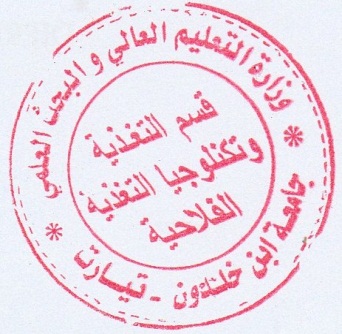 Nom EES         : UNIVERSITE IBN KHALDOUN DE TIARETDépartement : Nutrition et technologie agroalimentaireSYLLABUS DE LA MATIERE(à publier dans le site Web de l’institution)BiostatistiqueENSEIGNANT DU COURS MAGISTRALENSEIGNANT DU COURS MAGISTRALMILOUA RedouaneMILOUA RedouaneMILOUA RedouaneMILOUA RedouaneENSEIGNANT DU COURS MAGISTRALENSEIGNANT DU COURS MAGISTRALRéception des étudiants par semaineRéception des étudiants par semaineRéception des étudiants par semaineRéception des étudiants par semaineEmail redouane.miloua@univ-tiaret.dzJour :                         Mardiheure09H30Tél de bureauJour :                         heureTél secrétariatJour :                         heureAutreBâtiment :                                 Salle 1 Labo CBureau :perso.TRAVAUX DIRIGES(Réception des étudiants par semaine)TRAVAUX DIRIGES(Réception des étudiants par semaine)TRAVAUX DIRIGES(Réception des étudiants par semaine)TRAVAUX DIRIGES(Réception des étudiants par semaine)TRAVAUX DIRIGES(Réception des étudiants par semaine)TRAVAUX DIRIGES(Réception des étudiants par semaine)TRAVAUX DIRIGES(Réception des étudiants par semaine)TRAVAUX DIRIGES(Réception des étudiants par semaine)NOMS ET PRENOMS DES ENSEIGNANTS Bureau/salle réceptionSéance 1Séance 1Séance 2Séance 2Séance 3Séance 3NOMS ET PRENOMS DES ENSEIGNANTS Bureau/salle réceptionjourheurejourHeurejourheureMILOUA RedouaneSalle 1 Labo C Lundi  13h30    TRAVAUX PRATIQUES(Réception des étudiants par semaine)TRAVAUX PRATIQUES(Réception des étudiants par semaine)TRAVAUX PRATIQUES(Réception des étudiants par semaine)TRAVAUX PRATIQUES(Réception des étudiants par semaine)TRAVAUX PRATIQUES(Réception des étudiants par semaine)TRAVAUX PRATIQUES(Réception des étudiants par semaine)TRAVAUX PRATIQUES(Réception des étudiants par semaine)TRAVAUX PRATIQUES(Réception des étudiants par semaine)NOMS ET PRENOMS DES ENSEIGNANTS Bureau/salle réceptionSéance 1Séance 1Séance 2Séance 2Séance 3Séance 3NOMS ET PRENOMS DES ENSEIGNANTS Bureau/salle réceptionjourheurejourheurejourheureDESCRIPTIF DU COURSDESCRIPTIF DU COURSObjectifLe but est de familiariser l'étudiant avec un outil scientifique et technique d'analyse et d'interprétation des données de recherche dans le domaine de la biologie et de la reproductionType Unité EnseignementUEMContenu succinct- Statistique descriptive- Distribution normale- Echantillonnage- Estimation ponctuelle et par intervalle- Tests d’hypothèse : appartenance à une population, comparaison de moyennes, Comparaisons de fréquences- Test de t et analyse de variance .Régression et corrélation- Analyse de données catégorielles- Approche interprétative à l’aide d’articles. Crédits de la matière4Coefficient de la matière2    Pondération Participation25% [Participation] Pondération Assiduité25% [Assiduité] Calcul Moyenne C.CTD= 50% [Assiduité+Participation] + 50% [Evaluation d’un exercice test]Compétences viséesPermettre aux étudiants de maîtriser les différents outils statistiques.EVALUATION DES CONTROLES CONTINUS DE CONNAISSANCESEVALUATION DES CONTROLES CONTINUS DE CONNAISSANCESEVALUATION DES CONTROLES CONTINUS DE CONNAISSANCESEVALUATION DES CONTROLES CONTINUS DE CONNAISSANCESEVALUATION DES CONTROLES CONTINUS DE CONNAISSANCESEVALUATION DES CONTROLES CONTINUS DE CONNAISSANCESEVALUATION DES CONTROLES CONTINUS DE CONNAISSANCESEVALUATION DES CONTROLES CONTINUS DE CONNAISSANCESPREMIER CONTROLE DE CONNAISSANCESPREMIER CONTROLE DE CONNAISSANCESPREMIER CONTROLE DE CONNAISSANCESPREMIER CONTROLE DE CONNAISSANCESPREMIER CONTROLE DE CONNAISSANCESPREMIER CONTROLE DE CONNAISSANCESPREMIER CONTROLE DE CONNAISSANCESPREMIER CONTROLE DE CONNAISSANCESJourSéanceDuréeType (1)Doc autorisé (Oui, Non)BarèmeEchange après évaluation(date Consult. copie)Critères évaluation (2) RLundi     15h30 30 min   E  non   (5 bonnes réponses) x 3 + 1     à la demande de l'étudiantDEUXIEME CONTROLE DE CONNAISSANCESDEUXIEME CONTROLE DE CONNAISSANCESDEUXIEME CONTROLE DE CONNAISSANCESDEUXIEME CONTROLE DE CONNAISSANCESDEUXIEME CONTROLE DE CONNAISSANCESDEUXIEME CONTROLE DE CONNAISSANCESDEUXIEME CONTROLE DE CONNAISSANCESDEUXIEME CONTROLE DE CONNAISSANCESJourSéanceDuréeType (1)Doc autorisé (Oui, Non)BarèmeEchange après évaluation(date consultation copies)Critères évaluation (2)EQUIPEMENTS ET MATERIELS UTILISESEQUIPEMENTS ET MATERIELS UTILISESAdresses PlateformesNoms Applications (Web, réseau local)WebPolycopiés Matériels de laboratoiresMatériels de protectionMatériels de sorties sur le terrainLES ATTENTESLES ATTENTESAttendues des étudiants (Participation-implication)Les étudiants doivent s'impliquer activement dans les différentes activités du module.Attentes de l’enseignantBIBLIOGRAPHIEBIBLIOGRAPHIELivres et ressources numériques- Daniel Schwartz, Philippe Lazar., 2001 : Statistique médicale et biologique EdFlammarion- Schwartz D et Bouyer J., 2002 : Statistique et médecine et en biologie. Dagnelie P., 1999 : Statistique théorique et appliquée Ed De Boek ArticlesPolycopiésSites Web